detektiv/ka:____________________________Informace:Tento týden se soustředím na dodržování cíle: _________________________________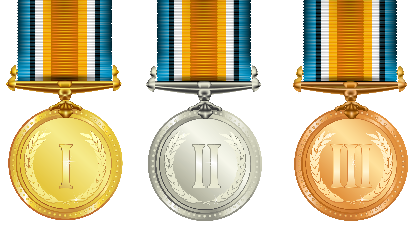 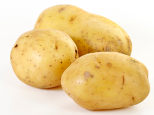 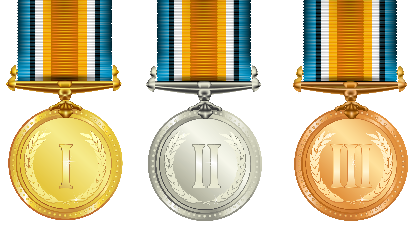 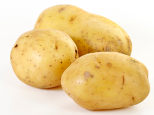 Jak mi šlo dodržování:  Alespoň jeden důkaz: __________________________________________________________________________________Co budu zjišťovat:Moje hodnocení: (Jak poznám, že jsem se to naučil/a)Tento týden se mi povedlo ____________, protože _________________________________________.Cvičení do desetiminutovky nebo diktátu (dobrovolné)Podpis rodičů = Týdenní plán je vyplněný (neděle)		Jakub Svatoš__________	------------------------------------------Kupón do losování detektivních případůJméno: ______ Odpověď: ______________________ ________________________________________týden 16Detektivní plán12.12.-16.12.Vážení žáci, vážení rodiče.Zapálili jste třetí svíčku na adventním věnci? Už se to blíží. Děkuji moc za podporu a pomoc při vánočních trzích.  Do konce roku ještě stihneme test z Vesmíru. V SKN se ale již budeme zabývat půdou. Pokud můžete, přineste prosím v malé krabičce vzorek půdy z vaší zahrádky, či z květináče nějaké vaší rostliny.  Písčitý, hlinitý, či jílovitý vzorek nám hodně pomůže. Připomínám též čtenářský deník za listopad. Už vyrábíte dárek spolužákovi pro den třídy? 13.12. se koná anglické čtení14.12. bude projektový den – vše potřebné si řekneme v úterý ve škole. Pracovat budeme ve třídě, máme 4 hodiny.16.12. se můžete nechat vyfotit – vánoční sada. 250 Kč20.12. a 21.12. – Dny třídy – tyto dny mají děti 4 vyučovací hodinyPřeji vám klidný adventní týdenJakub Svatoš PředmětUčivoKde to najduMCelá čísla Uč. Do str. 44PS. Do str. 30SKNPůda a její vznikPříroda str.18 - 21ČJObezřetněUč. Do str. 71PS. Do str. 40SKN:Dovedu porovnat velikost zrn, množství humusu a míru zadržování vody u typů půd.SKN:ČJ:Zeleně - umím napsat věty uvozovací.              Modře - umím napsat věty zvolací.ČJ: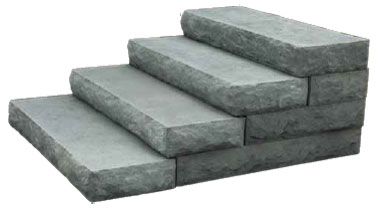 M:Chápu, jak funguje Spejblův zápis.M:min. I------------------------------------------------------------------------------I max.